Тема мероприятия: Социальные сети: размышления, ответственность, выводы…Состав учебной группы: 28, мальчиков – 12, девочек – 16, возраст – 12-13 лет.Цель: обеспечение информационной безопасности обучающихся путем привития им навыков ответственного и безопасного поведения в современной информационно-телекоммуникационной среде.Задачи:
Образовательная – познакомить с правилами безопасной работы в сети Интернет и степенью ответственности за нарушение этих правил.Развивающая – развивать творческое воображение, образное  мышление, речь.
Воспитательная – воспитывать дисциплинированность и чувство ответственности при работе в сети Интернет.Форма мероприятия: практическое занятие.Форма организации работы: групповая.Образовательные технологии: информационно-коммуникационная, здоровьесберегающая, диалогового общения, личностно-ориентированная, технология проектной деятельности.Материально-техническое оснащение: мультимедиапроектор, компьютер.План мероприятияОрганизационный момент – 3 мин.Основная часть – 37 мин.Подведение итогов, рефлексия – 5 мин.Ход мероприятияОрганизационный момент.Организация класса – 1 мин. Создание доброжелательного, творческого, рабочего настроя через выполнение упражнения «Приветствие» - 1 мин.Цель: создание благоприятной атмосферы для работы.Сегодня я предлагаю вам поприветствовать улыбкой, искренней, доброй, лучезарной. Повернитесь к соседу справа и подарите ему улыбку, а теперь соседу слева, а теперь тем, кто впереди вас, а теперь улыбнитесь тем, кто сзади. Ну а теперь улыбнитесь самому себе. Вы заметили, что приветствие без слов, улыбкой, позволило улучшить настроение тем, кто рядом, и самому себе. Поэтому чаще улыбайтесь друг другу, ведь это так просто...Мобилизующее начало. Постановка цели, задач – 1 мин.Есть такая сеть на свете Ею краба не поймать. В неё входят даже дети, Чтоб общаться иль играть. Информацию черпают, И чего здесь только нет! Как же сеть ту называют? Ну, конечно ж,	Обучающиеся: Интернет	Классный руководитель: Ребята, как вы думаете, чему будет посвящено наше мероприятие?	Ответы обучающихся: интернету, социальным сетям.	Классный руководитель: Верно. Сегодня мы с вами будем говорить о социальных сетях, правилах общения в них и мерах ответственности за нарушение этих правил.Основная часть1.Данные диагностики – 1 мин.23 ученика ответили на 3 вопросаВаше любимое занятие в свободное время? (73% - социальные сети, 12% - занятия спортом, 15% - просмотр телепередач).Сколько времени вы проводите в социальных сетях?Б) Провожу менее 15 минут в день – 16%В) До 1 часа в день – 34%Г) Более 2 часов в день – 50%.	3.Основная цель нахождения в социальной сети? (Общение; знакомство с новыми людьми; можно рассказать о себе даже то, о чем не расскажещь родителям и друзьям; провести время интересно и т.д.).Классный руководитель:Из данных диагностики вы видите, что достаточно много времени вы проводите в социальных сетях, основная цель вашего пребывания – это интересный и многогранный мир Интернета, который позволяет узнавать много нового, общаться с людьми на разных концах света, играть в интересные игры, делиться с другими своими увлечениями и мыслями и т.д.2.Беседа – 5 мин.Классный руководитель:Скажите, пожалуйста, различно ли ваше поведение в социальной сети и в реальной жизниОтветы обучающихся:Иногда наше поведение различно: в реальной жизни одно, а социальных сетях – другое. Если ты общаешься с незнакомыми людьми, то можно приукрасить свою жизнь и добавить события для поддержания общения, которых вообще не было в твоей жизни. Кроме того, есть возможность изменить реальность и предстать в социальной сети, например, богатым и успешным, например, владельцем сети магазинов и обладателем новенького Лексуса. С людьми, которые тебя знают, это делать, конечно же, невозможно. 	Классный руководитель:Как легко вы заводите и прекращаете отношения в сети? Ответы обучающихся:В социальных сетях можно легко завести отношения, потому что они тебя ни к чему не обязывают, это не так, как в реальной жизни, если завел с кем-то отношения, то их надо поддерживать. Прекратить отношения тоже легко. Если что-то не понравилось, то можно не общаться.Классный руководитель:Насколько более смелыми и дерзкими могут ваши ответы людям, по сравнению с вашим общением в реальном мире?Ответы обучающихся:Ответы бывают и смелыми, и дерзкими, потому что общение происходит не глаза в глаза, а за монитором, поэтому можно ничего не бояться.Классный руководитель:Какие есть группы в социальных сетях? Ответы обучающихся:Вконтакте, Одноклассники, Инстаграмм, Фейсбук.Социальный педагог:Расскажите о плюсах и минусах общения в этих группах.            Ответы обучающихся:+ общение с людьми из разных городов;быстрый поиск видео, музыки, фотографийлегкий способ найти друзей по интересам- вред здоровью: ухудшение зрения, эмоционального состояния.3.Практическое задание – 3 мин.Классный руководитель:Сейчас зайдите, пожалуйста, на свои странички Вконтакте (каждый заходит на сайт, открывает свою страницу). Вы видите свою фотографию, фотографии своих близких, любимую музыку и… огромное поле для общения. Сколько у вас людей в друзьях? (ответы). Сколько из этих людей ваши друзья в жизни? (ответы). Скольких из этих людей вы не знаете вообще? (ответы). Итак, из ваших ответов становится понятно, что не все друзья по контакту являются вашими настоящими друзьями в реальной жизни, и у каждого из вас имеется большое количество людей, которых вы вообще не знаете. А вы всегда знаете, с какой целью эти люди добавились к вам в друзья? (нет, не всегда). Как вы думаете, с какими целями незнакомые люди добавляются в друзья? (хотят получить какую-то информацию, это могут быть мошенники, могут быть адептами какой-то секты или опасной группы).  Задумывались ли вы о безопасности общения в сети Интернет и, в первую очередь, с незнакомыми людьми? (задумывались, нет, не задумывались). Как вы думаете, есть ли какие-то правила общения в Интернете? (конечно, должны быть). Как научиться правильно вести себя в Интернете, узнать, как не попасть в беду в Сети и использовать ее возможности с максимальной пользой и удовольствием, вам помогут простые правила этикета в социальных сетях.4.Презентация «Правила этикета при работе с компьютерной сетью»- 3 мин.5.Выступление агитбригады – 2 мин.Я хочу, чтоб ИнтернетБыл вам другом много лет!Будешь знать шесть правил этих —Смело плавай в Интернете!Спрашивай взрослыхЕсли что-то непонятноСтрашно или неприятно,Быстро к взрослым поспеши,Расскажи и покажи.АнтивирусникНе хочу попасть в беду —Антивирус заведу!Всем, кто ходит в Интернет,Пригодится наш совет.Не спеши Иногда тебе в сетиВдруг встречаются вруны.Ты мошенникам не верь,Информацию проверь!Осторожно с незнакомымиЗлые люди в ИнтернетеРасставляют свои сети.С незнакомыми людьмиТы на встречу не иди! Будь вежливС грубиянами в сетиРазговор не заводи.Ну и сам не оплошай —Никого не обижай.Не рассказывай о себеЧтобы вор к нам не пришёл,И чужой нас не нашёл,Телефон свой, адрес, фотоВ Интернет не помещайИ другим не сообщай.5.Беседа – 1 мин.Классный руководитель:А знаете ли вы, что если человек нарушает правила общения в компьютерной сети, то он несет ответственность за свои действия? Ответы обучающихся:Да, знаем, что есть ответственность, но не знаем какая.6.Презентация «Административная ответственность за оскорбления в социальных сетях» - 3 мин.7. Практическое задание – 5 мин.Классный руководитель:В сети Интернет создана группа обучающихся нашей школы. Давайте зайдем в эту группу, посмотрим, сколько человек в нее входит, какие вопросы обсуждаются, как они обсуждаются, все ли соблюдают правила сетевого этикета.8.Работа в группах – 14 мин.Сейчас вам предстоит работа в группах. Ваша задача разработать и защитить проекты «Группа нашего класса в сети Интернет». Напоминаю правила работы в группах.1. То, что происходит в группе, не должно негативно влиять на взаимоотношения.2. Нельзя унижать и оскорблять.3. Нельзя употреблять нецензурные выражения.4. Необходимо обращаться друг к другу только по имени.5. Говорить по одному, при желании высказаться, необходимо поднять руку.6. Указания лидера группы не обсуждаются.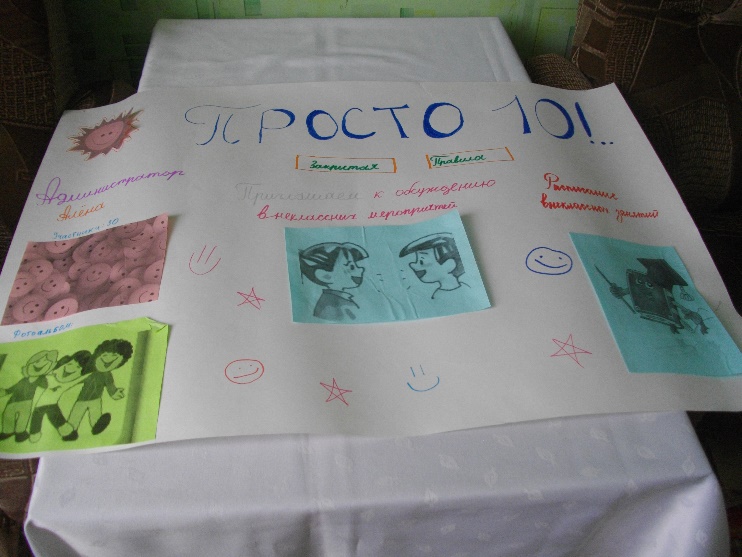 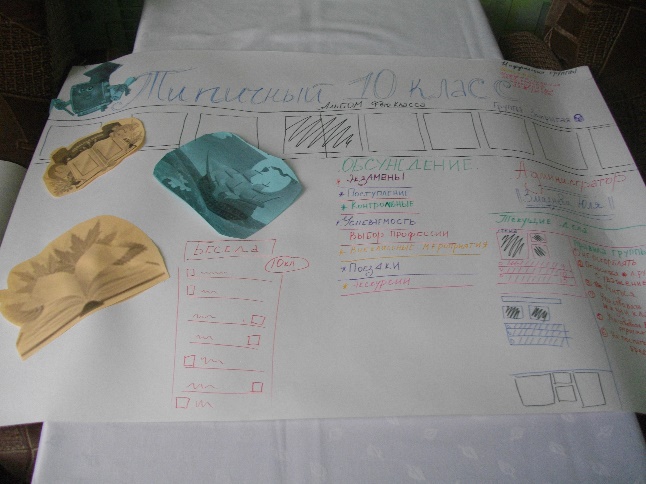 Рефлексия, подведение итогов – 5 мин.Письмо к себе Письмо организаторам мероприятияКлассный руководитель:Итак, сегодня мы с вами познакомились с правилами безопасной работы в сети Интернет и степенью ответственности за нарушение этих правил, поработали в группах, разработали проекты «Группа нашего класса в сети Интернет», которые вы можете реализовать, создав группу своего класса в Интернете. Предлагаю закончить мероприятие игрой «Аплодисменты по кругу».Цель: снять напряжение и усталость, поблагодарить всех участников за работу.Все участники сидят в кругу. Ведущий начинает хлопать в ладоши и смотрит на кого-то из участников. Они начинают хлопать вдвоем. Участник, на которого посмотрел ведущий, смотрит на другого участника, включая его в игру. Таким образом, начинают хлопать все участники.Всем спасибо за участие в мероприятии. Желаю вам позитивного и безопасного общения в реальной и виртуальной жизни.         На мероприятии я зафиксировал(-ла) определенные трудности в своем общении в сети Интернет____________________________________________________________________________Поэтому в ближайшее время я хочу изменить в своем общении в сети Интернет________________________________________________________________________________________________________________________________________________________________Я ставлю для себя следующие задачи___________________________________________________________________________________________________________________________________________Я могу выполнить эти задачи в течение______________________________________________Для решения этих задач я планирую сделать следующее____________________________________________________________________________________________________________________Для этого мне необходимо_____________________________________________________________________________________________________________________________________________Думаю, что результаты будут следующими:______________________________________________________________________________________________________________________________Желаю себе успехов!!!Я участвовал (-а) в мероприятии по теме«Социальные сети: размышления, ответсвенность, выводы…»Хочу поделиться с вами открытиями, которые я сделал (-а) на мероприятии:1. __________________________________________________________________________                                                                                                                                                                   2.___________________________________________________________________________3.___________________________________________________________________________А эта информация, полученная на мероприятии, была мало полезной для меня:1.__________________________________________________________________________2.___________________________________________________________________________3.___________________________________________________________________________У меня есть для вас предложения на будущее:1.___________________________________________________________________________2.___________________________________________________________________________3.___________________________________________________________________________